What Properties Describe Matter?Matter is _______________ that has _______________ and _______________ _______________ _______________.Examples of matter are: _______________, _______________, _______________, _______________, _______________ _______________, and _______________.Different types of matter have different _______________, or _______________ that can be used to _______________ and _______________ _______________._______________ can be _______________ or _______________, _______________ or _______________, _______________, _______________ or _______________.Chemistry is the _______________ of_______________ and how it _______________.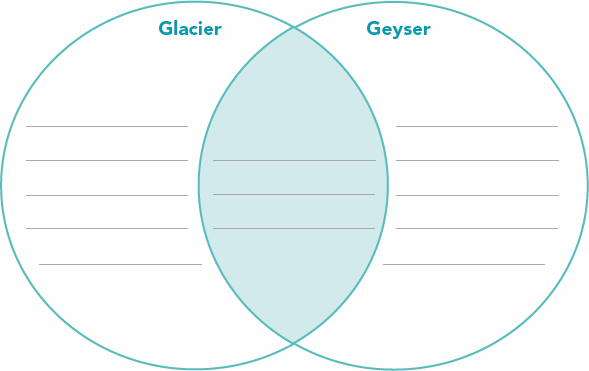 Physical and Chemical Properties of MatterMatter is _______________ by its _______________.Every form of matter has _______________ kinds of _______________- physical and chemical properties.Physical properties are characteristics of a substance that can be _______________ ________________ _______________ it into _______________ _______________.Chemical properties are characteristics of a substance that describe its _______________ to _______________ into _______________ _______________. To observe the _______________ _______________ of a substance you must try to change it into _______________ _______________.Chemical and Physical Property ExamplesA physical property of water is that it _______________ at _______________ degrees _______________.  When liquid water freezes, it changes to _______________, but it is still _______________. A chemical property of iron is that it combines slowly with oxygen in the air to _______________ a _______________ _______________, rust.